СОВЕТ ДЕПУТАТОВ муниципального образования Чёрноотрожский сельсовет Саракташского района оренбургской областитретий созывР Е Ш Е Н И Е двадцать пятого  заседания Совета депутатов Чёрноотрожского сельсовета третьего созыва07.09.2018                                  с. Черный Отрог                                 № 157Об исполнении бюджета муниципального образованияЧёрноотрожский сельсовет за  первое  полугодие 2018 годаНа основании статей 12, 132 Конституции Российской Федерации, статьи 9 Бюджетного кодекса Российской Федерации, статьи 35 Федерального закона от 06.10.2003 № 131-ФЗ «Об общих принципах местного самоуправления в Российской Федерации» и статьи 13 Устава Чёрноотрожского сельсоветаСовет депутатов Чёрноотрожского сельсоветаР Е Ш И Л:1.  Принять к сведению  отчет об исполнении бюджета муниципального образования Чёрноотрожский сельсовет за первое полугодие  2018 года  по   доходам в сумме 9826,576 тыс. рублей и расходам в сумме 10054,110 тыс. рублей с превышением расходов над доходами в сумме 227,534 тыс. рублей.2. Утвердить исполнение бюджета администрации муниципального образования Чёрноотрожский сельсовет за 1 полугодие 2018 года по доходам согласно  приложению  №1 к настоящему решению,3. Утвердить исполнение бюджета администрации муниципального образования Чёрноотрожский сельсовет за 1 полугодие 2018 года по расходам согласно приложению №2 к настоящему решению.4. Настоящее решение вступает в силу после его обнародования  подлежит размещению на официальном сайте муниципального образования Чёрноотрожский сельсовета Саракташского района Оренбургской области в сети «Интернет».5. Контроль за исполнением настоящего решения возложить на постоянную комиссию по бюджетной, налоговой и финансовой политике, собственности и экономическим вопросам, торговле и быту (Никитчук В.А.).Глава муниципального образования,председатель Совета депутатов                                                   З.Ш. ГабзалиловПриложение №1 к решению Совета депутатов сельсоветаот 07.09.2018  № 157 Приложение №2 к решению Совета депутатов сельсоветаот 07.09.2018  № 157 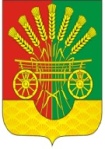 Разослано:депутатам, прокуратуре района, постоянной комиссии, официальный сайт администрации сельсоветаИсполнение бюджета администрации муниципального образования Чёрноотрожский сельсовет за  1 полугодие 2018 года по доходамИсполнение бюджета администрации муниципального образования Чёрноотрожский сельсовет за  1 полугодие 2018 года по доходамИсполнение бюджета администрации муниципального образования Чёрноотрожский сельсовет за  1 полугодие 2018 года по доходамИсполнение бюджета администрации муниципального образования Чёрноотрожский сельсовет за  1 полугодие 2018 года по доходамИсполнение бюджета администрации муниципального образования Чёрноотрожский сельсовет за  1 полугодие 2018 года по доходамИсполнение бюджета администрации муниципального образования Чёрноотрожский сельсовет за  1 полугодие 2018 года по доходамИсполнение бюджета администрации муниципального образования Чёрноотрожский сельсовет за  1 полугодие 2018 года по доходамИсполнение бюджета администрации муниципального образования Чёрноотрожский сельсовет за  1 полугодие 2018 года по доходамУтвержденный бюджет тыс. руб.исполненоисполненоУтвержденный бюджет тыс. руб.тыс. руб.%Налог на доходы физических лиц5374,0002817,43652,4налог на имущество104,00029,95928,8единый сельхозналог15,500292,1011884,5Земельный налог с организаций577,000483,97583,9Земельный налог с физических лиц1629,000213,65213,1Государственная пошлина0,00033,3500,0Акцизы от уплаты на ГСМ2172,2001065,95749,1налог, взимаемый с налогоплательщиков, выбравших в качестве налогообложения доходы78,00098,002125,6Доходы от сдачи в аренду имущества, находящегося в муниципальной собственности0,0004,0000,0Дотация бюджетам поселений на выравнивание уровня бюджетной обеспеченности7953,8163949,25249,7Субвенции поселениям на выполнение полномочий по государственной регистрации актов гражданского состояния18,20018,200100,0Субвенции на осуществление полномочий по первичному воинскому учету на территориях, где отсутствуют военные комиссариаты185,78592,89250,0иные межбюджетные трансферты1725,300725,30042,0доходы от продажи материальных и нематериальных активов146,0000,0000,0прочие поступления от денежных взысканий (штрафов) и иных сумм в возмещение ущерба0,0002,5000,0Доходы бюджета ИТОГО:19978,8019826,57649,2Исполнение бюджета администрации муниципального образования Чёрноотрожский сельсовет за  первое полугодие 2018 года по расходамИсполнение бюджета администрации муниципального образования Чёрноотрожский сельсовет за  первое полугодие 2018 года по расходамИсполнение бюджета администрации муниципального образования Чёрноотрожский сельсовет за  первое полугодие 2018 года по расходамИсполнение бюджета администрации муниципального образования Чёрноотрожский сельсовет за  первое полугодие 2018 года по расходамИсполнение бюджета администрации муниципального образования Чёрноотрожский сельсовет за  первое полугодие 2018 года по расходамИсполнение бюджета администрации муниципального образования Чёрноотрожский сельсовет за  первое полугодие 2018 года по расходамИсполнение бюджета администрации муниципального образования Чёрноотрожский сельсовет за  первое полугодие 2018 года по расходамИсполнение бюджета администрации муниципального образования Чёрноотрожский сельсовет за  первое полугодие 2018 года по расходамУтвержденный бюджет тыс. руб.исполненоисполненоУтвержденный бюджет тыс. руб.тыс. руб.%функционирование высшего должностного лица субъекта РФ и муниципального образования783,000367,68247,0функционирование Правительства РФ, высших исполнительных органов государственной власти субъектов РФ, местных администраций3853,6121762,31045,7обеспечение деятельности финансовых, налоговых и таможенных органов и органов финансового надзора60,31730,15850,0органы юстиции18,20018,200100,0мобилизация и вневойсковая подготовка185,78592,89250,0обеспечение пожарной безопасности66,00026,89440,7другие вопросы в области национальной безопасности и правоохранительной деятельности50,0009,93719,9жилищное  хозяйство3,1001,75856,7благоустройство2184,513805,92736,9культура8734,4824925,07256,4физическая культура и спорт100,0000,0000,0дорожное хозяйство3270,2011026,00031,4пенсионное обеспечение42,10019,88047,2социальное обеспечение населения967,400967,400100,0Расходы бюджета ИТОГО:20318,71010054,11049,5